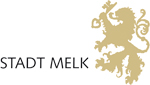 Anmeldung FaschingsumzugFaschingdienstag___________________________________________________________________________Name Verein/Name Unternehmen___________________________________________________________________________Kontaktperson inkl. Handynummer___________________________________________________________________________Voraussichtliche TeilnehmeranzahlFußgruppe:	o Ja	o NeinMotorisiert:	o Ja	o NeinInfos für Präsentation der Gruppen (Motto, Name der Gruppe, etc.):_________________________________________________________________________________________________________________________________________________________________________________________________________________________________